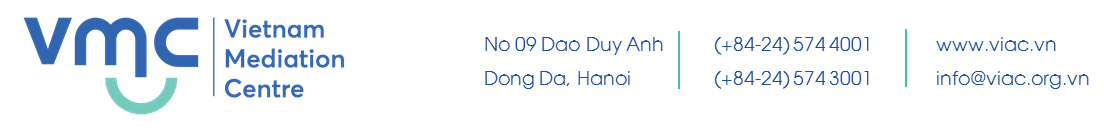  CURRICULUMN VITAE Leon Glikman (Estonian I.D. 35705240218).Leon Glikman (Estonian I.D. 35705240218).Leon Glikman (Estonian I.D. 35705240218).Leon Glikman (Estonian I.D. 35705240218).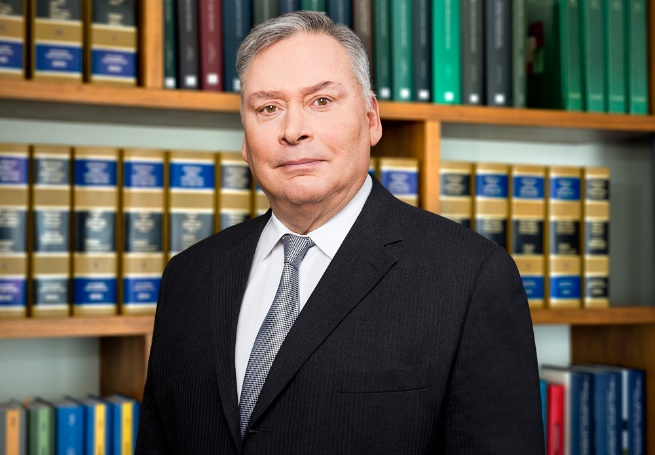 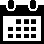 Date of birth: May 24, 1957Date of birth: May 24, 1957Date of birth: May 24, 1957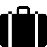 Occupation (currently or/and formerly): Attorney at Law (Sworn Advocate), Partner. Head of arbitration, mediation and litigation team.Occupation (currently or/and formerly): Attorney at Law (Sworn Advocate), Partner. Head of arbitration, mediation and litigation team.Occupation (currently or/and formerly): Attorney at Law (Sworn Advocate), Partner. Head of arbitration, mediation and litigation team.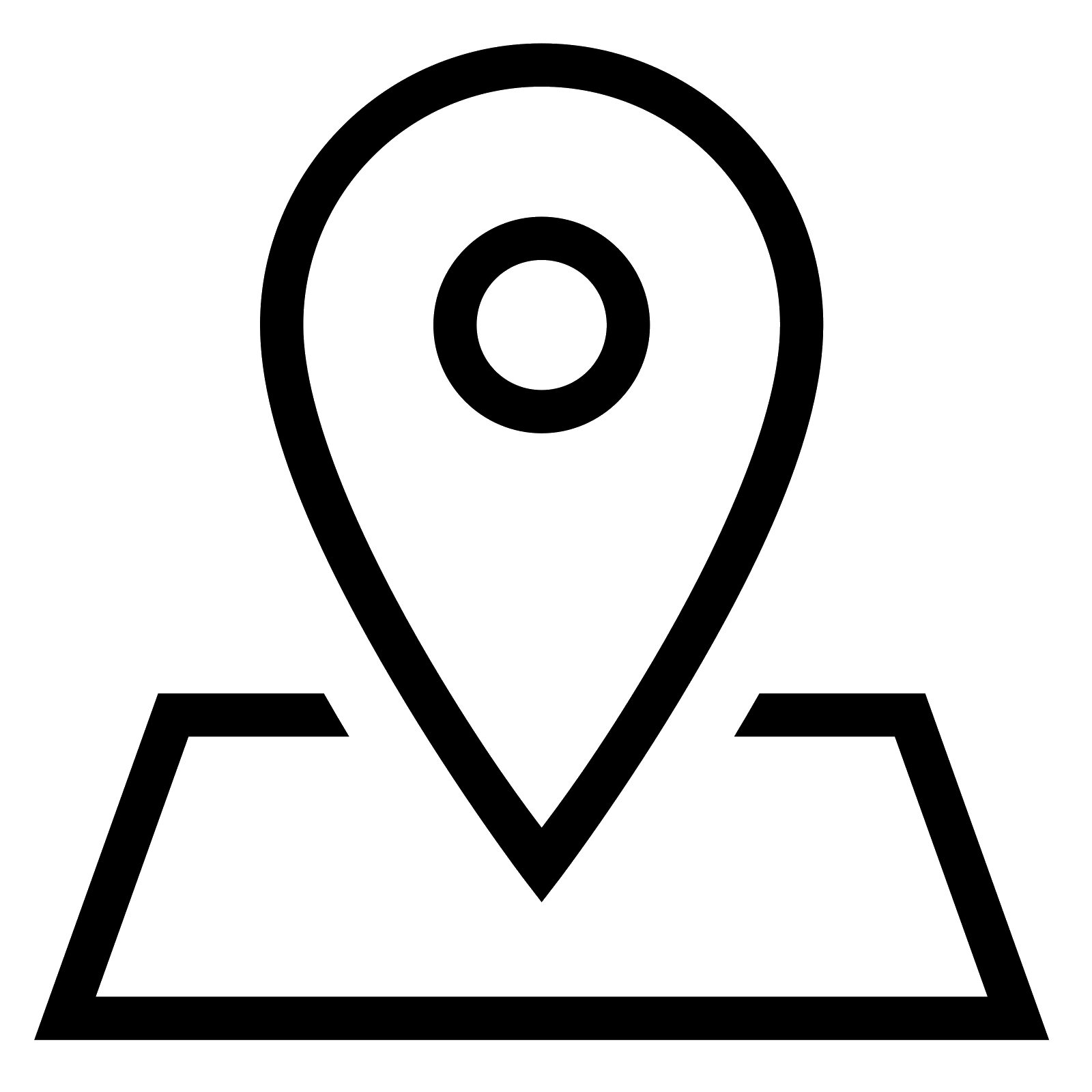 Courier address: Maakri 45 Tallinn 10145 EstoniaCourier address: Maakri 45 Tallinn 10145 EstoniaCourier address: Maakri 45 Tallinn 10145 Estonia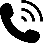 Cell phone No.: +3725016310Phone: + 3726860000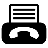 Fasimile: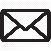 Email:  leon.glikman@levinlaw.eeEmail:  leon.glikman@levinlaw.eeEmail:  leon.glikman@levinlaw.ee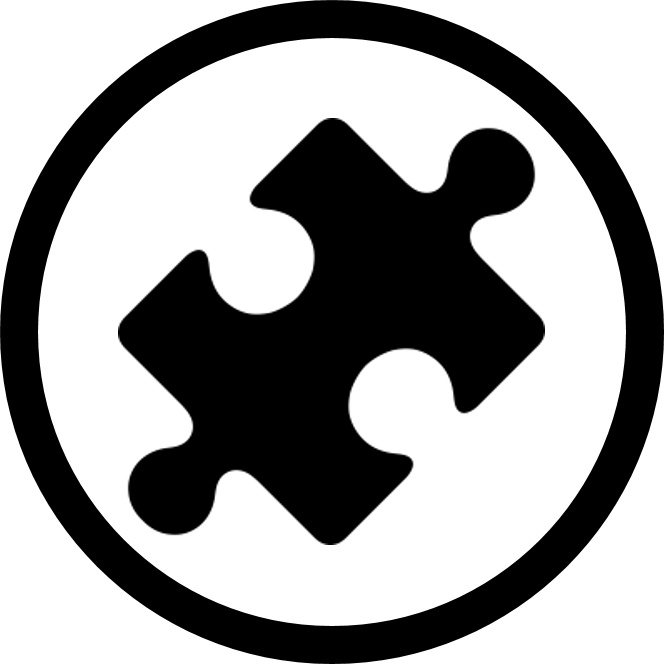 Professional specialty: arbitration,mediation,litigationProfessional specialty: arbitration,mediation,litigationProfessional specialty: arbitration,mediation,litigation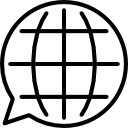 Language skills: Fluent - English, Estonian, Russian.  Communication level - Finnish and Spanish Language skills: Fluent - English, Estonian, Russian.  Communication level - Finnish and Spanish Language skills: Fluent - English, Estonian, Russian.  Communication level - Finnish and Spanish EducationEducationEducationEducationEducationQualificationsQualificationsLawLawLawMajor(s)Major(s)Arbitration, litigation, mediationArbitration, litigation, mediationArbitration, litigation, mediationUniversity(s)University(s)Harvard Law School (LL.M); courses in the law schools of Columbia University and Georgetown University; Internship in the US Bar Association; Faculty of Law of the University of Tartu, M.A (5 year program).Harvard Law School (LL.M); courses in the law schools of Columbia University and Georgetown University; Internship in the US Bar Association; Faculty of Law of the University of Tartu, M.A (5 year program).Harvard Law School (LL.M); courses in the law schools of Columbia University and Georgetown University; Internship in the US Bar Association; Faculty of Law of the University of Tartu, M.A (5 year program).Work historyWork historyWork historyWork historyWork historyTime 2004 - presentTime 2004 - presentLaw Firm Glikman Alvin Levin. Partner, Attorney at Law (Sworn Advocate).Law Firm Glikman Alvin Levin. Partner, Attorney at Law (Sworn Advocate).Law Firm Glikman Alvin Levin. Partner, Attorney at Law (Sworn Advocate).Time 1991-2004Time 1991-2004Law Firm Glikman & Glikman. Partner, Attorney at Law.Law Firm Glikman & Glikman. Partner, Attorney at Law.Law Firm Glikman & Glikman. Partner, Attorney at Law.Time1993-1995Time1993-1995Law Firm McDermott, Will & Emery (U.S.A.). Director, Attorney at Law.Law Firm McDermott, Will & Emery (U.S.A.). Director, Attorney at Law.Law Firm McDermott, Will & Emery (U.S.A.). Director, Attorney at Law.Time19921981-1991Time19921981-1991Law Firm Miller Canfield Paddock & Stone (U.S.A.). Of counsel, intern.Law Firm No. 1. Attorney at Law Law Firm Miller Canfield Paddock & Stone (U.S.A.). Of counsel, intern.Law Firm No. 1. Attorney at Law Law Firm Miller Canfield Paddock & Stone (U.S.A.). Of counsel, intern.Law Firm No. 1. Attorney at Law Membership and ActivitiesMembership and ActivitiesMembership and ActivitiesMembership and ActivitiesMembership and Activities2017 - present2017 - presentConciliator of the International Centre for Settlement of Investment Disputes (ICSID)Conciliator of the International Centre for Settlement of Investment Disputes (ICSID)Conciliator of the International Centre for Settlement of Investment Disputes (ICSID)2018 - present2018 - presentMember of the ICC International Court of ArbitrationMember of the ICC International Court of ArbitrationMember of the ICC International Court of Arbitration2018 - present2018 - presentRecommended arbitrator of the permanent Arbitration Institution of the Russian Arbitration AssociationRecommended arbitrator of the permanent Arbitration Institution of the Russian Arbitration AssociationRecommended arbitrator of the permanent Arbitration Institution of the Russian Arbitration Association2015 - present2015 - presentMember of the Fundamental Rights Committee of the Estonian Bar AssociationMember of the Fundamental Rights Committee of the Estonian Bar AssociationMember of the Fundamental Rights Committee of the Estonian Bar Association2000 -present2000 -presentMember of the Court of Honour of the Estonian Bar AssociationMember of the Court of Honour of the Estonian Bar AssociationMember of the Court of Honour of the Estonian Bar Association2002- present2002- presentIsrael’s Honorary Consul in EstoniaIsrael’s Honorary Consul in EstoniaIsrael’s Honorary Consul in Estonia1981 - present1981 - presentMember of the Estonian Bar AssociationMember of the Estonian Bar AssociationMember of the Estonian Bar Association1981 - present1981 - presentPractices law with a focus on arbitration, mediation and litigation from 1981. Has served as an arbitrator or mediator in arbitration courts of Estonian Chamber of Commerce; the Arbitration Institute Stockholm Chamber of Commerce; the Arbitration Institute of Finland Chamber of Commerce, etc.Practices law with a focus on arbitration, mediation and litigation from 1981. Has served as an arbitrator or mediator in arbitration courts of Estonian Chamber of Commerce; the Arbitration Institute Stockholm Chamber of Commerce; the Arbitration Institute of Finland Chamber of Commerce, etc.Practices law with a focus on arbitration, mediation and litigation from 1981. Has served as an arbitrator or mediator in arbitration courts of Estonian Chamber of Commerce; the Arbitration Institute Stockholm Chamber of Commerce; the Arbitration Institute of Finland Chamber of Commerce, etc.1994- present1994- presentLegal tutoring.Legal tutoring.Legal tutoring.1994- present1994- presentHas published over 100 articles regarding law, economy and politics.Has published over 100 articles regarding law, economy and politics.Has published over 100 articles regarding law, economy and politics.Ranking in Chambers and Legal 500Ranking in Chambers and Legal 500Hall of fame, exquisiteHall of fame, exquisiteHall of fame, exquisite